Coneixes les monedes d’euro?Busca i enganxa la foto de:1 €2€5€10€20€50€100€200€500€Realitza aquest joc: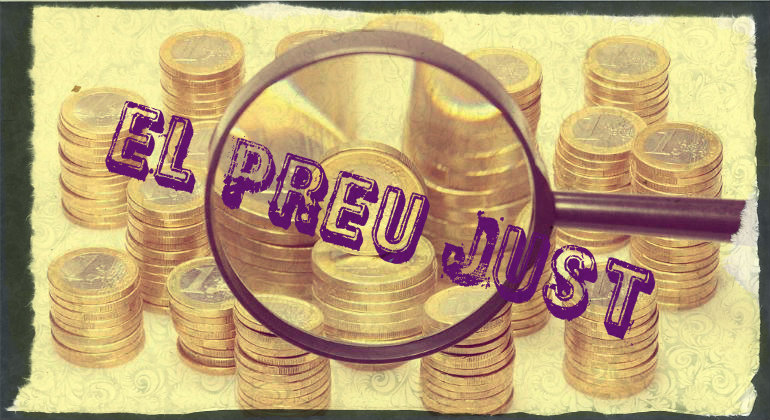 https://www.matematicasonline.es/pequemates/anaya/primaria/primaria3/U03/01.htmMolta sort